物件番号１（２）平　面　図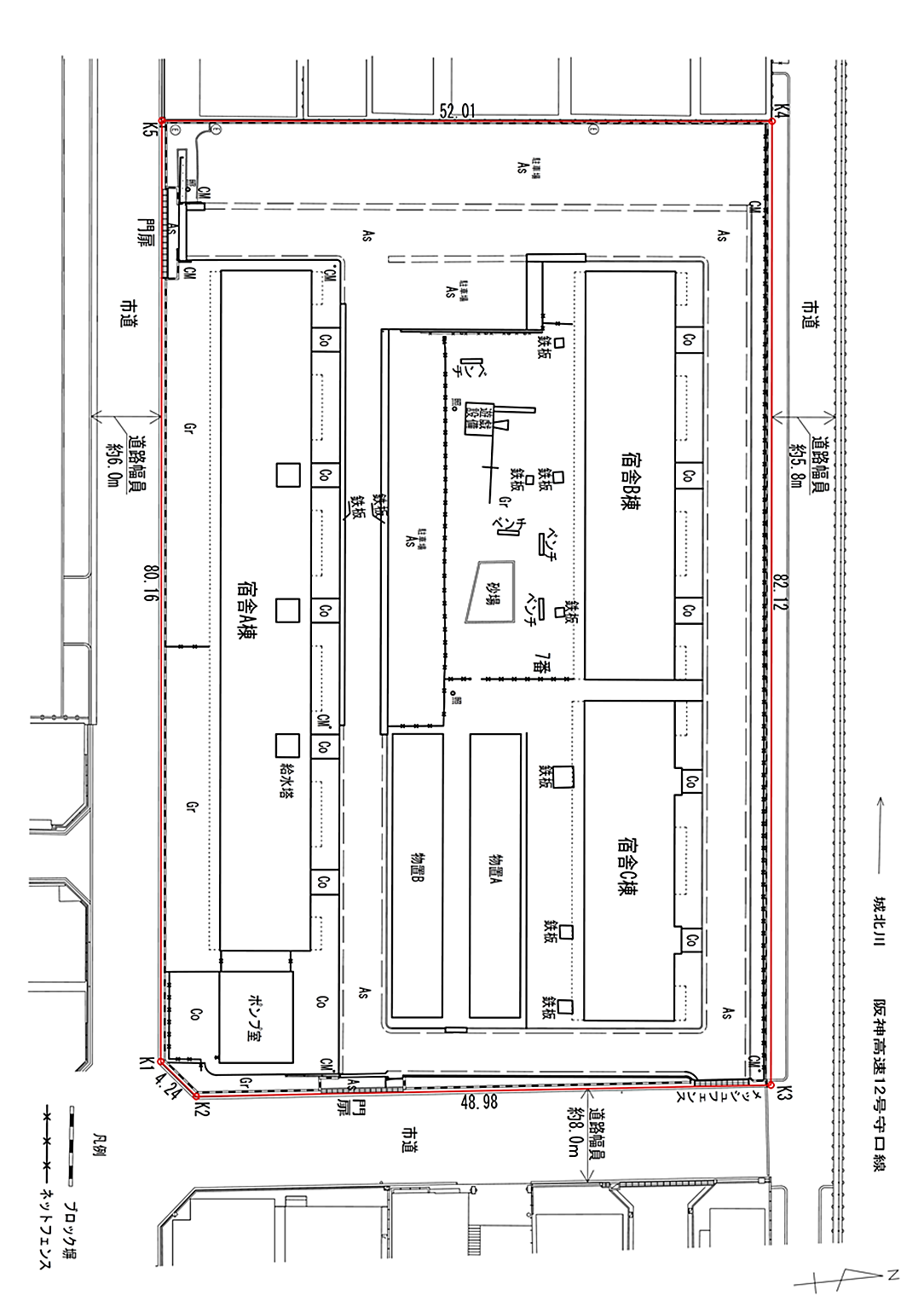 